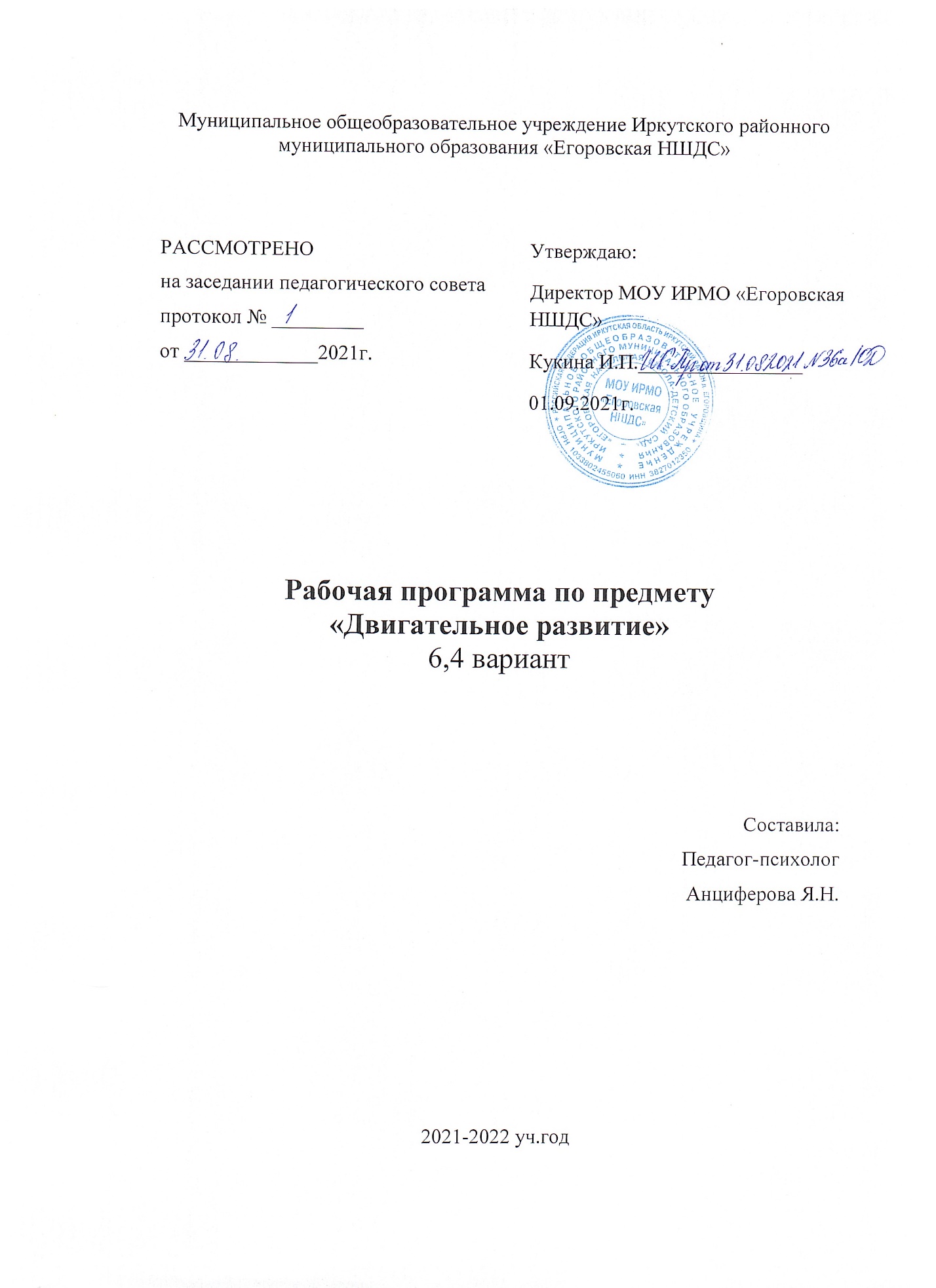 Муниципальное общеобразовательное учреждение Иркутского районного муниципального образования «Егоровская НШДС»Рабочая программа по предмету«Двигательное развитие»6,4 вариантСоставила:Педагог-психологАнциферова Я.Н.2021-2022 уч.годПояснительная записка.Рабочая программа по коррекционному курсу «Двигательное развитие» составлена в соответствии с требованиями федерального государственного образовательного стандарта образования обучающихся с умственной отсталостью (интеллектуальными нарушениями) и на основании следующих нормативно-правовых документов:Приказа Минобрнауки России от 19.12.2014 № 1599 «Об утверждении федерального государственного образовательного стандарта образования обучающихся с умственной отсталостью (интеллектуальными нарушениями)»;АООП образования обучающихся  с умеренной, тяжёлой и глубокой умственной отсталостью (интеллектуальными нарушениями), тяжёлыми и множественными нарушениями развития (ТМНР) (ВАРИАНТ 6,4);Учебного плана  МОУ ИРМО «Егоровская НШДС»Коррекционный курс «Двигательное развитие» осуществляет коррекцию недостатков двигательной, эмоционально-волевой познавательной сфер. Занятия способствуют развитию общей и речевой моторики, ориентировке в пространстве, укреплению здоровья, формированию навыков здорового образа жизни у обучающихся. Задачи:-развитие двигательной активности ребенка; - создание комфортных условий, способствующих коррекции и развитию познавательных процессов и личностных особенностей обучающихся;- мотивация двигательной активности, поддержка и развитие имеющихся движений, расширение диапазона движений и профилактика возможных нарушений; - освоение новых способов передвижения (включая передвижение с помощью технических средств реабилитации).Общая характеристика коррекционного курсаДвигательная активность является естественной потребностью человека. Развитие двигательных навыков необходимо для нормальной жизнедеятельности всех систем и функций человека (дыхание, работа сердечно-сосудистой системы и других внутренних органов). У большинства детей с ТМНР имеются тяжелые нарушения опорно-двигательных функций, значительно ограничивающие возможности самостоятельной деятельности обучающихся. Поэтому работа по обогащению сенсомоторного опыта, поддержанию и развитию способности к движению и функциональному использованию двигательных навыков является целью данного коррекционного курса. Целенаправленное двигательное развитие в рамках курса происходит на специально организованных занятиях. Развитие двигательных способностей обучающихся с детским церебральным параличом тесно связано с работой по профилактике развития у них паталогических состояний. В ходе работы тело ребенка фиксируется в таких позах (горизонтальных, сидячих, вертикальных), которые снижают активность паталогических рефлексов, обеспечивая максимально комфортное положение ребенка в пространстве и возможность осуществления движений. Придание правильной позы и фиксация обеспечивается при помощи специального оборудования и вспомогательных приспособлений с соблюдением индивидуального режима. Такая работа организуется в физкультурном зале, в классе и дома в соответствии с рекомендациями врача-ортопеда и специалиста по лечебной физкультуре. Обеспечение условий для придания и поддержания правильного положения тела создает благоприятные предпосылки для обучения ребенка самостоятельным движениям, действиям с предметами, элементарным операциям самообслуживания, способствует развитию познавательных процессов. Описание места коррекционного курса в учебном планеВ соответствии с учебным планом МОУ ИРМО «Егоровская НШДС» коррекционный курс «Двигательное развитие» входит в коррекционно-развивающую область учебного плана. Общий объём учебного времени коррекционного курса «Двигательное развитие» 1 класс – 66 ч (2 часа в неделю), Личностные и предметные результаты освоения коррекционного курсаВ соответствии с требованиями ФГОС к АООП для обучающихся с умеренной, тяжелой, глубокой умственной отсталостью, с ТМНР (вариант 6,4) результативность обучения каждого обучающегося оценивается с учетом особенностей его психофизического развития и особых образовательных потребностей. В связи с этим требования к результатам освоения программы представляют собой описание возможных результатов образования данной категории обучающихся.1) Восприятие собственного тела, осознание своих физических возможностей и ограничений.Освоение доступных способов контроля над функциями собственного тела: сидеть, стоять, передвигаться (в т.ч. с использованием технических средств).Освоение двигательных навыков, последовательности движений, развитие координационных способностей.Совершенствование физических качеств: ловкости, силы, быстроты, выносливости.Умение радоваться успехам: выше прыгнул, быстрее пробежал и др.2) Соотнесение самочувствия с настроением, собственной активностью, самостоятельностью и независимостью.Умение определять свое самочувствие в связи с физической нагрузкой: усталость, болевые ощущения, др.Содержание коррекционного курсаТематическое планирование1 классРАССМОТРЕНОна заседании педагогического советапротокол № _________от _____________2021г.Утверждаю:Директор МОУ ИРМО «Егоровская НШДС»Кукина И.П.________________01.09.2021г.Раздел Количество часовРаздел 1 классДвижения головы16Движения рук26Движения туловища16Движения ног6Динамический контроль2Итого 66Тема Кол-вочасовОсновные виды учебной деятельностиДвижения головы8Удержание головы в положении лежа на спине 2Удержание головы в положении лежа на спине (на животе, на боку (правом, левом), в положении сидя.Выполнение движений с помощью учителя, самостоятельно.Удержание головы в положении лежа на животе2Удержание головы в положении лежа на спине (на животе, на боку (правом, левом), в положении сидя.Выполнение движений с помощью учителя, самостоятельно.Удержание головы в положении лежа на боку (правом, левом), в положении сидя.2Удержание головы в положении лежа на спине (на животе, на боку (правом, левом), в положении сидя.Выполнение движений с помощью учителя, самостоятельно.Удержание головы в положении сидя.2Удержание головы в положении лежа на спине (на животе, на боку (правом, левом), в положении сидя.Выполнение движений с помощью учителя, самостоятельно.Наклоны головой лежа на спине/животе2Наклоны (вправо, влево, вперед в положении лежа на спине/животе, стоя или сидя), повороты (вправо, влево в положении лежа на спине/животе, стоя или сидя). Выполнение движений с помощью учителя, самостоятельно.Наклоны головой в положении сидя2Наклоны (вправо, влево, вперед в положении лежа на спине/животе, стоя или сидя), повороты (вправо, влево в положении лежа на спине/животе, стоя или сидя). Выполнение движений с помощью учителя, самостоятельно.Повороты головой в положении  сидя2Наклоны (вправо, влево, вперед в положении лежа на спине/животе, стоя или сидя), повороты (вправо, влево в положении лежа на спине/животе, стоя или сидя). Выполнение движений с помощью учителя, самостоятельно.«Круговые» движения головой  2Выполняют с помощью учителяДвижения рук26Выполнение движений руками: вперед, назад, вверх, в стороны, «круговые» движения.2Выполнение действий по образцу, с помощью или самостоятельноДвижения пальцами рук: сгибание /разгибание фаланг пальцев, сгибание пальцев в кулак /разгибание. 2Выполнение движений пальцами рук: сгибание /разгибание фаланг пальцев, сгибание пальцев в кулак /разгибание.Выполнение движений плечами2Динамический контроль1Выполняют движения самостоятельно/с помощью Опора на кисти рук.2Бросание мяча двумя руками от груди2Бросание мяча двумя руками, одной  рукой  (от  груди,  от уровня колен, из-за головы).Бросание мяча двумя руками от  уровня  колен2Бросание мяча двумя руками, одной  рукой  (от  груди,  от уровня колен, из-за головы).Бросание мяча двумя руками из-за  головы2Бросание мяча двумя руками, одной  рукой  (от  груди,  от уровня колен, из-за головы).Бросание мяча двумя руками (от  груди,  от уровня колен, из-за головы). Закрепление 2Выполняют движения самостоятельно/с помощью по словесной инструкции, по показуОтбивание мяча от пола двумя руками 2Выполнение действий по образцу, с помощью или самостоятельноОтбивание мяча от пола одной рукой2Выполнение действий по образцу, с помощью или самостоятельноЛовля мяча 6Ловля мяча на уровне груди (на уровне колен, над головой).Движения туловища16Изменение позы в положении лежа: повороты, перекаты4Изменение позы в положении лежа: поворот со спины на живот, поворот с живота на спину.Изменение позы в положении сидя: поворот, наклон 4Изменение позы в положении сидя: поворот (вправо, влево), наклон (вперед, назад, вправо, влево).Изменение позы в положении стоя: поворот, наклон 4Изменение позы в положении стоя: поворот (вправо, влево), наклон (вперед, назад, вправо, влево).Вставание на четвереньки.4Выполнение по образцу, с помощью Движения ног6Подъем ноги вверх, отведение ноги в сторону, отведение ноги назад.6Выполнение движений ногами с помощью.Динамический контроль 1Выполняют движения самостоятельно/с помощью по словесной инструкции, по показуИТОГО66